1JD1/2RBReadingWritingMathsTopicMondayRead your reading book or choose one on Oxford Owl.Handwriting:Practise red words. askedpeopleMrcalledUse them in a sentence.LO: To understand sharing. OUTDOOR LEARNING Practical lesson…Recap on grouping from last week and explain that sharing is different. Grouping we make groups, or we already see groups and then count how many in each group. Go outside onto the playground and find 10 sticks – then share the sticks out between two children. One for you one for me. Keep going until they are all gone. Then count how many each child has got.Science investigation – do pine cones know its raining – will need setting up and leaving for a week for the children to observe quickly every day and record the result.TuesdayRead your reading book or choose one on Oxford Owl.HOT TASK: To write their own version of the story  Show children new story map. Model writing the beginning of the story. Focus on adjectives/ time connectives/pluralsLO: To develop knowledge of sharing.Recap what we did outside – remember what grouping is and what the difference is with sharing. Show the children a line of 8 sweets. Draw lines and show sharing to 2 children – How many do they each get? Do they each get the same amount of sweets?Repeat with another question if needed. PE You tube- Cosmic Yoga for kids.WednesdayRead your reading book or choose one on Oxford Owl.HOT TASK: To write their own version of the story  Show children new story map. Model writing the middle and end of the story. Focus on adjectives/ time connectives/plurals LO: To count in 5’s.Count in 5’s with the children – start at 0 and count to 60. What do we notice about all the 5x tables? What numbers do they end in? 5 and 0 – tell the children that this will always be the case and that it makes a pattern. 0 5 0 5 0 5 0…  and so on. Show the children it on a number line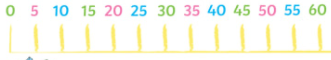 Show the jumps from 5 to 10 and see whether the children can count along. Then show the children a 5, 10, 15 __, 25, __ 35 with gaps in up to 60. See if they can complete with their TP.PHSE:Write a list of things you like about yourself.  ThursdayPractise reading the red and green words.See how speedy you can get.Handwriting:Practise red words. MrstodaysaysloveUse them in a sentence.Assessment – fractions Assessment for next half term  Topic:Present a news report about school in the Victorian eraFridayChoose 3 green words and put them into a sentence.Handwriting:Practise red words. onceaskfriendschoolUse them in a sentence.Practise your numbers to 100 Write numbers to 100 in order. RE:Label a synagogue. 